Правила заполнения чек-листа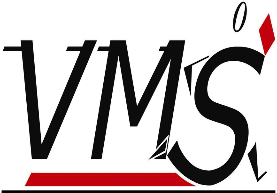 ООО «Виза менеджмент сервис»  ЗАЯВКАна услуги по приему документов для визы в ИталиюГород подачи документов:	ЕКАТЕРИНБУРГОбщая сумма в рублях-----------------------------------------------------------------------	------------------ФИО и подпись заявителя	ДатаПримечание: Консульский сбор оплачивается отдельно. Размер сбора зависит от типа запрашиваемой визы.Информация о типах виз, размерах консульского сбора, правилах оплаты в офисе ООО «Виза менеджмент сервис», по тел. 8(343) 355-61-00/355-61-06  и на сайте www.italy-vms.ruЗа детей до 6 лет и иные льготные категории консульский сбор не взимается.*	Цены указаны с учетом НДС по ставке 18%.**   Услуга по отправке готовых документов на дом, осуществляется специализированной службой доставки. Объем одной отправки составляет не более 10 комплектов готовых документов.*** Тариф страхования за день пребывания в количестве до 30 дней составляет 0,90 евро, свыше 30 дней тариф 0,77евро за день.Услуги по медицинскому страхованию оплачиваются в рублях по курсу ЦБ РФ на день оплаты.Наименование поляПравила заполнения«ФИО заявителя»Указываются полностью: фамилия, имя и отчество лица, производящего оплату услуг (лично заявитель, один из членов семьи, доверенное лицо)«№ паспорта заявителя»Указываются   данные   документа,   удостоверяющего   личность   лица, производящего оплату услуг (№ общегражданского паспорта)«Номер квитанции»Указывается номер квитанции об оплате консульского сбора.Если квитанций несколько, необходимо указать номер одной из квитанций (номер льготной квитанции указывается при подаче документов в офисе VMS и не влияет на правильность заполнения чек- листа).«Общее количество человек»Указывается общее количество человек, подающих документы на оформление виз«в том числе льготные категории»Указывается количество человек льготной категории** Консульский сбор не взимается с граждан следующих категорий:дети до 6 летблизкие родственники граждан Евросоюзаинвалиды (при наличии справки об инвалидности)«Обычная виза»«Услуги по оформлению документов для получения визы в Италию, за комплект»Указывается   общее   количество   человек*,   подающих   документы   на оформление виз, и сумма.Стоимость услуг составляет 2050 рублей.*Услуги оплачивают все без исключения лица, льготных категорий нет.«Услуги по копированию (факсимильная передача) документов, за один лист»Услуга является дополнительной.Поле заполняется в зависимости от потребностей Клиента. Указывается количество листов для копирования и сумма.«Услуги по оповещению(СМС сообщения)»Услуга является дополнительной.Поле заполняется в зависимости от потребностей Клиента. Указывается количество – 1 оповещение  и сумма.«Услуги по доставке документов на дом (до 10 комплектов)»Услуга является дополнительной.Поле заполняется только в офисе Визового центра в зависимости от потребностей Клиента.Указывается количество комплектов и сумма.Стоимость определяется на основании расчета в зависимости от адреса доставки.«Страхование для выезжающих за границу (категория «А»)»Поле заполняется в зависимости от потребностей Клиента.Указывается текущая дата, курс ЦБ РФ евро на текущую дату*, общее количество человек, желающих оформить страховку, и сумма.Оформление полиса страхования осуществляется в офисе компанииVMS при подаче документов после совершения оплаты.В графе «Итого» указывается итоговые суммы в евро и в рублях.*Информацию о курсе ЦБ РФ евро можно получить у сотрудника Банка.«Общая сумма в рублях»Общая сумма в рублях = Итого в рублях + Итого (Сумма, руб.)«ФИО и подпись заявителя»Указываются полностью: фамилия, имя и отчество, и подпись лица, производящего оплату услуг«Дата»Указывается текущая дата (дата обращения в Банк)ФИО заявителя    	Общее количество человек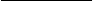 № паспорта заявителя   	Номер квитанциив том числе льготные категории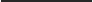 